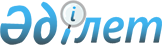 О назначении Мырзахметова А.И. Министром сельского хозяйства Республики КазахстанУказ Президента Республики Казахстан от 6 мая 2016 года № 252      Назначить Мырзахметова Аскара Исабековича Министром сельского хозяйства Республики Казахстан.      Президент

      Республики Казахстан                       Н. НАЗАРБАЕВ
					© 2012. РГП на ПХВ «Институт законодательства и правовой информации Республики Казахстан» Министерства юстиции Республики Казахстан
				